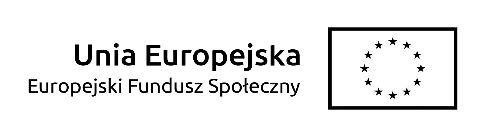 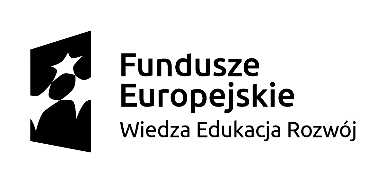 Załącznik nr 5Nr postępowania: 256/2019/US/DZPWYKAZ OSÓB KTÓRE BĘDĄ UCZESTNICZYĆ W WYKONYWANIU ZAMÓWIENIAJa, niżej podpisany, (a) ………………………………………………………………………oświadczam w imieniu reprezentowanej przez mnie firmy, że zamówienie zostanie zrealizowane z udziałem następujących osób:(Uwaga: w przypadku, gdy do realizacji danego szkolenia Wykonawca dedykuje większą liczbę trenerów niż wymagana, należy powielić tabelę dotyczącą danego szkolenia tak, aby w ofercie znalazły się wszystkie wymagane informacje dotyczące każdej osoby wskazanej do realizacji przedmiotu zamówienia).………………………………………………………Miejscowość i data…………………………………………………Podpis osób upoważnionych do reprezentacji* Pod pojęciem „dysponowania bezpośredniego” należy rozumieć przypadek, gdy tytułem prawnym do powoływania się przez Wykonawcę na dysponowanie osobami zdolnymi do wykonania zamówienia jest stosunek prawny istniejący bezpośrednio pomiędzy Wykonawcą, a osobą/osobami, na dysponowanie której/których powołuje się Wykonawca. Bez znaczenia jest tu charakter prawny takiego stosunku, tzn. czy jest to umowa o pracę, umowa zlecenie, umowa o dzieło, czy też samozatrudnienie się osoby fizycznej prowadzącej działalność gospodarczą. W takim przypadku nie należy składać dokumentu, stanowiącego Załącznik nr 7.** Pod pojęciem „dysponowania pośredniego” należy rozumieć powoływanie się na osoby zdolne do wykonania zamówienia należące do innych podmiotów, tzw. podmiotów, które dysponują takimi osobami, na czas realizacji zamówienia w celu wykonania pracy związanej z wykonaniem tego zamówienia, np. oddelegują pracownika – w takiej sytuacji należy złożyć wypełniony i podpisany dokument, stanowiący Załącznik nr 7.Analiza i przetwarzanie danych z wykorzystaniem pakietu Statistica w dziedzinie nauk ekonomicznychAnaliza i przetwarzanie danych z wykorzystaniem pakietu Statistica w dziedzinie nauk ekonomicznychAnaliza i przetwarzanie danych z wykorzystaniem pakietu Statistica w dziedzinie nauk ekonomicznychAnaliza i przetwarzanie danych z wykorzystaniem pakietu Statistica w dziedzinie nauk ekonomicznychAnaliza i przetwarzanie danych z wykorzystaniem pakietu Statistica w dziedzinie nauk ekonomicznychAnaliza i przetwarzanie danych z wykorzystaniem pakietu Statistica w dziedzinie nauk ekonomicznychImię i nazwisko TRENERA:Imię i nazwisko TRENERA:Imię i nazwisko TRENERA:Imię i nazwisko TRENERA:Imię i nazwisko TRENERA:Imię i nazwisko TRENERA:Podstawa dysponowania (wykonawca/ inny podmiot):Podstawa dysponowania (wykonawca/ inny podmiot):Podstawa dysponowania (wykonawca/ inny podmiot):Podstawa dysponowania (wykonawca/ inny podmiot):Podstawa dysponowania (wykonawca/ inny podmiot):Podstawa dysponowania (wykonawca/ inny podmiot):Dysponowanie bezpośrednie* - należy wpisać formę współpracy …………………………………(umowa o pracę/umowa zlecenie/umowa o dzieło/ samozatrudnienie się osoby fizycznej prowadzącej działalność gospodarczą).LUBDysponowanie pośrednie** - należy wpisać formę współpracy ………………………………………..…(umowa zlecenie/umowa o dzieło itp.) i załączyć wypełniony druk zgodnie z załącznikiem nr 7.Dysponowanie bezpośrednie* - należy wpisać formę współpracy …………………………………(umowa o pracę/umowa zlecenie/umowa o dzieło/ samozatrudnienie się osoby fizycznej prowadzącej działalność gospodarczą).LUBDysponowanie pośrednie** - należy wpisać formę współpracy ………………………………………..…(umowa zlecenie/umowa o dzieło itp.) i załączyć wypełniony druk zgodnie z załącznikiem nr 7.Dysponowanie bezpośrednie* - należy wpisać formę współpracy …………………………………(umowa o pracę/umowa zlecenie/umowa o dzieło/ samozatrudnienie się osoby fizycznej prowadzącej działalność gospodarczą).LUBDysponowanie pośrednie** - należy wpisać formę współpracy ………………………………………..…(umowa zlecenie/umowa o dzieło itp.) i załączyć wypełniony druk zgodnie z załącznikiem nr 7.Dysponowanie bezpośrednie* - należy wpisać formę współpracy …………………………………(umowa o pracę/umowa zlecenie/umowa o dzieło/ samozatrudnienie się osoby fizycznej prowadzącej działalność gospodarczą).LUBDysponowanie pośrednie** - należy wpisać formę współpracy ………………………………………..…(umowa zlecenie/umowa o dzieło itp.) i załączyć wypełniony druk zgodnie z załącznikiem nr 7.Dysponowanie bezpośrednie* - należy wpisać formę współpracy …………………………………(umowa o pracę/umowa zlecenie/umowa o dzieło/ samozatrudnienie się osoby fizycznej prowadzącej działalność gospodarczą).LUBDysponowanie pośrednie** - należy wpisać formę współpracy ………………………………………..…(umowa zlecenie/umowa o dzieło itp.) i załączyć wypełniony druk zgodnie z załącznikiem nr 7.Dysponowanie bezpośrednie* - należy wpisać formę współpracy …………………………………(umowa o pracę/umowa zlecenie/umowa o dzieło/ samozatrudnienie się osoby fizycznej prowadzącej działalność gospodarczą).LUBDysponowanie pośrednie** - należy wpisać formę współpracy ………………………………………..…(umowa zlecenie/umowa o dzieło itp.) i załączyć wypełniony druk zgodnie z załącznikiem nr 7.Wykształcenie:Wykształcenie:Wykształcenie:Wykształcenie:Wykształcenie:Wykształcenie:Trener posiada wykształcenie wyższe: TAK/NIE (niepotrzebne skreślić)Nazwa ukończonej uczelni wyższej:…………………………………………………………………………………..Kierunek studiów: ……………………………………………………………………………………………………….Tytuł zawodowy: …………………………………………………………………………………………………………Trener posiada wykształcenie wyższe: TAK/NIE (niepotrzebne skreślić)Nazwa ukończonej uczelni wyższej:…………………………………………………………………………………..Kierunek studiów: ……………………………………………………………………………………………………….Tytuł zawodowy: …………………………………………………………………………………………………………Trener posiada wykształcenie wyższe: TAK/NIE (niepotrzebne skreślić)Nazwa ukończonej uczelni wyższej:…………………………………………………………………………………..Kierunek studiów: ……………………………………………………………………………………………………….Tytuł zawodowy: …………………………………………………………………………………………………………Trener posiada wykształcenie wyższe: TAK/NIE (niepotrzebne skreślić)Nazwa ukończonej uczelni wyższej:…………………………………………………………………………………..Kierunek studiów: ……………………………………………………………………………………………………….Tytuł zawodowy: …………………………………………………………………………………………………………Trener posiada wykształcenie wyższe: TAK/NIE (niepotrzebne skreślić)Nazwa ukończonej uczelni wyższej:…………………………………………………………………………………..Kierunek studiów: ……………………………………………………………………………………………………….Tytuł zawodowy: …………………………………………………………………………………………………………Trener posiada wykształcenie wyższe: TAK/NIE (niepotrzebne skreślić)Nazwa ukończonej uczelni wyższej:…………………………………………………………………………………..Kierunek studiów: ……………………………………………………………………………………………………….Tytuł zawodowy: …………………………………………………………………………………………………………Doświadczenie w realizacji szkoleń lub innych form kształcenia w tematyce „Analiza i przetwarzanie danych z wykorzystaniem pakietu Statistica w dziedzinie nauk ekonomicznych:Doświadczenie w realizacji szkoleń lub innych form kształcenia w tematyce „Analiza i przetwarzanie danych z wykorzystaniem pakietu Statistica w dziedzinie nauk ekonomicznych:Doświadczenie w realizacji szkoleń lub innych form kształcenia w tematyce „Analiza i przetwarzanie danych z wykorzystaniem pakietu Statistica w dziedzinie nauk ekonomicznych:Doświadczenie w realizacji szkoleń lub innych form kształcenia w tematyce „Analiza i przetwarzanie danych z wykorzystaniem pakietu Statistica w dziedzinie nauk ekonomicznych:Doświadczenie w realizacji szkoleń lub innych form kształcenia w tematyce „Analiza i przetwarzanie danych z wykorzystaniem pakietu Statistica w dziedzinie nauk ekonomicznych:Doświadczenie w realizacji szkoleń lub innych form kształcenia w tematyce „Analiza i przetwarzanie danych z wykorzystaniem pakietu Statistica w dziedzinie nauk ekonomicznych:Trener przeprowadził, w okresie ostatnich 3 lat przed upływem terminu składania ofert minimum 15 szkoleń/kursów/warsztatów z zakresu analizy i przetwarzania danych z wykorzystaniem pakietu Statistica w dziedzinie nauk ekonomicznych, każde trwało minimum 8 h.Trener przeprowadził, w okresie ostatnich 3 lat przed upływem terminu składania ofert minimum 15 szkoleń/kursów/warsztatów z zakresu analizy i przetwarzania danych z wykorzystaniem pakietu Statistica w dziedzinie nauk ekonomicznych, każde trwało minimum 8 h.Trener przeprowadził, w okresie ostatnich 3 lat przed upływem terminu składania ofert minimum 15 szkoleń/kursów/warsztatów z zakresu analizy i przetwarzania danych z wykorzystaniem pakietu Statistica w dziedzinie nauk ekonomicznych, każde trwało minimum 8 h.Trener przeprowadził, w okresie ostatnich 3 lat przed upływem terminu składania ofert minimum 15 szkoleń/kursów/warsztatów z zakresu analizy i przetwarzania danych z wykorzystaniem pakietu Statistica w dziedzinie nauk ekonomicznych, każde trwało minimum 8 h.Trener przeprowadził, w okresie ostatnich 3 lat przed upływem terminu składania ofert minimum 15 szkoleń/kursów/warsztatów z zakresu analizy i przetwarzania danych z wykorzystaniem pakietu Statistica w dziedzinie nauk ekonomicznych, każde trwało minimum 8 h.Trener przeprowadził, w okresie ostatnich 3 lat przed upływem terminu składania ofert minimum 15 szkoleń/kursów/warsztatów z zakresu analizy i przetwarzania danych z wykorzystaniem pakietu Statistica w dziedzinie nauk ekonomicznych, każde trwało minimum 8 h.L.p.Tytuł/temat zajęćLiczba godzinTerminOdbiorcaNr tel. lub e-mail do podmiotu, na rzecz którego kształcenie zostało zrealizowaneWymagane minimum – do oceny spełnienia warunku udziału w postępowaniuWymagane minimum – do oceny spełnienia warunku udziału w postępowaniuWymagane minimum – do oceny spełnienia warunku udziału w postępowaniuWymagane minimum – do oceny spełnienia warunku udziału w postępowaniuWymagane minimum – do oceny spełnienia warunku udziału w postępowaniuWymagane minimum – do oceny spełnienia warunku udziału w postępowaniu123456789101112131415